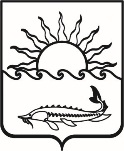 Р Е Ш Е Н И ЕСОВЕТА МУНИЦИПАЛЬНОГО ОБРАЗОВАНИЯПРИМОРСКО-АХТАРСКИЙ РАЙОН                              седьмого созываот  26 января  2022 года                                                                                № 141город Приморско-АхтарскО досрочном прекращении полномочий депутата Совета муниципального образования Приморско-Ахтарский район Макогона Игоря ВикторовичаВ соответствии  с частью 7.1 статьи 40  Федерального закона от 6 октября 2003 года №131-ФЗ « Об общих принципах организации местного самоуправле-ния в Российской Федерации», на основании представления прокурора Примор-ско-Ахтарского района от 23 декабря 2021 года   №7-01/1691-22 «Об устранении нарушений   законодательства о противодействии коррупции, о муниципальной службе», протокола комиссии  по соблюдению требований к должностному поведению лиц, замещающих муниципальные должности в муниципальном образовании Приморско-Ахтарский район, и урегулированию конфликта интересов  от 17 января  2022 года  Совет  муниципального  образования  Приморско-Ахтарский район РЕШИЛ: 1. Прекратить  досрочно   полномочия  депутата  Совета  муниципального образования Приморско-Ахтарский район Макогона Игоря Викторовича избранного по Приморско-Ахтарскому   округу № 1.   2. Настоящее решение направить в территориальную избирательную комиссию Приморско-Ахтарская. 3. Администрации муниципального образования Приморско-Ахтарский район разместить настоящее решение в сети «Интернет» на официальном сайте администрации муниципального образования Приморско-Ахтарский район (http://www.prahtarsk.ru) и    опубликовать настоящее решение в периодическом печатном издании – газета «Приазовье». 4. Выполнение пункта 2 настоящего решения возложить на главного специалиста Совета муниципального образования Приморско-Ахтарский район Л.В. Лебединец.5. Контроль за выполнением настоящего решения возложить на постоянную депутатскую комиссию Совета муниципального образования Приморско-Ахтарский район по вопросам соблюдения законности, местного самоуправления, взаимодействию с казачеством и правоохранительными органами6. Настоящее решение вступает в силу со дня принятия.Председатель Советмуниципального образования Приморско-Ахтарский район                                                   Е.А. Кутузова